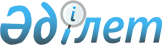 О создании государственного учреждения "Управление по мобилизационной подготовке Карагандинской области" и утверждении положения
					
			Утративший силу
			
			
		
					Постановление акимата Карагандинской области от 17 февраля 2015 года № 07/02. Зарегистрировано Департаментом юстиции Карагандинской области 23 февраля 2015 года № 2993. Утратило силу постановлением акимата Карагандинской области от 13 марта 2018 года № 10/01
      Сноска. Утратило силу постановлением акимата Карагандинской области от 13.03.2018 № 10/01 (вводится в действие со дня первого официального опубликования).

      Примечание РЦПИ:

      В тексте документа сохранена пунктуация и орфография оригинала.
      В соответствии с Законами Республики Казахстан от 23 января 2001 года " О местном государственном управлении и самоуправлении в Республике Казахстан" и от 16 июня 1997 года " О мобилизационной подготовке и мобилизации",  постановлением Правительства Республики Казахстан от 29 декабря 2014 года № 1397 "О внесении изменений и дополнений в некоторые решения Правительства Республики Казахстан", постановлением акимата Карагандинской области от 09 января 2015 года № 01/04 "Об утверждении структуры местного государственного управления и лимита штатной численности исполнительных органов Карагандинской области" акимат Карагандинской области ПОСТАНОВЛЯЕТ:
      1. Создать государственное учреждение "Управление по мобилизационной подготовке Карагандинской области".
      2. Утвердить  положение государственного учреждения "Управление по мобилизационной подготовке Карагандинской области" согласно приложению к настоящему постановлению.
      3. Государственному учреждению "Управление по мобилизационной подготовке Карагандинской области" принять иные меры, вытекающие из настоящего постановления.
      4. Контроль за исполнением настоящего постановления возложить на курирующего заместителя акима области.
      5. Постановление акимата Карагандинской области "О создании государственного учреждения "Управление по мобилизационной подготовке Карагандинской области" и утверждении положения" вводится в действие по истечении десяти календарных дней со дня его первого официального опубликования. Положение
о государственном учреждении
"Управление по мобилизационной подготовке
Карагандинской области"
1. Общие положения
      1. Государственное учреждение "Управление по мобилизационной подготовке Карагандинской области" (далее – Управление), является государственным органом Республики Казахстан, осуществляющим руководство в сфере координации деятельности государственных учреждений и предприятий, независимо от форм собственности в организации обеспечения мобилизационной готовности и территориальной обороны областного масштаба.
      2. Управление осуществляет свою деятельность в соответствии с  Конституцией и законами Республики Казахстан, актами Президента и Правительства Республики Казахстан, иными нормативными правовыми актами, а также настоящим Положением.
      3. Управление является юридическим лицом в организационно-правовой форме государственного учреждения, имеет печати и штампы со своим наименованием на государственном языке, бланки установленного образца, в соответствии с законодательством Республики Казахстан счета в органах казначейства.
      4. Управление вступает в гражданско-правовые отношения от собственного имени.
      5. Управление имеет право выступать стороной гражданско-правовых отношений от имени государства, если оно уполномочено на это в соответствии с законодательством.
      6. Управление по вопросам своей компетенции в установленном законодательством порядке принимает решения, оформляемые приказами руководителя управления и другими актами, предусмотренными законодательством Республики Казахстан.
      7. Структура и лимит штатной численности Управления утверждаются в соответствии с действующим законодательством.
      8. Местонахождение юридического лица:
      100000, Республика Казахстан, Карагандинская область, город Караганда, район имени Казыбек би, улица Прогресса 1.
      9. Полное наименование государственного органа:
      на государственном языке – "Қарағанды облысының жұмылдыру дайындығы басқармасы" мемлекеттік мекемесі;
      на русском языке – государственное учреждение "Управление по мобилизационной подготовке Карагандинской области".
      10. Настоящее Положение является учредительным документом Управления.
      11. Финансирование деятельности Управления осуществляется из бюджета Карагандинской области.
      12. Управлению запрещается вступать в договорные отношения с субъектами предпринимательства на предмет выполнения обязанностей, являющихся функциями Управления. 2. Миссия, основные задачи, функции, права и обязанности Управления
      13. Миссия Управления:
      реализация государственной политики и осуществление координации в области мобилизационной подготовки, мобилизации и территориальной обороны. 
      14. Задача:
      обеспечение исполнения законодательных, нормативных правовых актов Президента Республики Казахстан, Правительства Республики Казахстан, актов акимата и акима области и уполномоченного центрального исполнительного органа в области мобилизационной готовности и территориальной обороны.
      15. Функции:
      1) организация обеспечения выполнения мероприятий по мобилизационной подготовке и мобилизации на территории области;
      2) оказание содействия местным органам военного управления в их работе в мирное время и при объявлении мобилизации, участие в проведении военно-экономических и командно-штабных учений (тренировок) на территории области;
      3) организация работы по бронированию на период мобилизации и на военное время военнообязанных граждан за местными исполнительными органами области и подчиненными учреждениями и организациями, имеющими мобилизационные задания, для обеспечения их бесперебойной работы и сохранения трудовых ресурсов в период мобилизации, военного положения и в военное время;
      4) участие в обеспечении реализации комплекса мероприятий по переводу государственных органов и организаций на территории области на функционирование в период мобилизации, военного положения и в военное время;
      5) участие в разработке мобилизационных планов Республики Казахстан, Карагандинской области, а также плана производства товаров, выполнение работ и оказание услуг на соответствующий период;
      6) организация заключения государственными организациями и юридическими лицами (имеющими мобилизационные заказы или задания) договоров (контрактов) на производство товаров, выполнение работ и оказание услуг на период мобилизации, военного положения и в военное время;
      7) внесение в уполномоченный орган в области мобилизационной подготовки предложения по совершенствованию мобилизационной подготовки, представление отчетной информации;
      8) организация проведения совместно с государственными органами мероприятий по подготовке экономики к выполнению мобилизационных планов;
      9) согласование мобилизационных планов акиматов районов, городов областного значения;
      10) организация обучения работников мобилизационных органов местных исполнительных органов, подчиненных учреждений и организаций, имеющих мобилизационные заказы, на курсах повышения квалификации работников мобилизационных органов;
      11) участие в пределах своей компетенции в выполнении мероприятий по оперативному оборудованию территории и обеспечения развития военной инфраструктуры;
      12) организация обеспечения призыва граждан на воинскую службу;
      13) обеспечение областного органа военного управления призывным (сборным) пунктом, их снабжение медикаментами, инструментарием, противопожарным, медицинским и хозяйственным имуществом, автомобильным транспортом, а также средствами связи и охраны;
      14) организация и осуществление мероприятий территориальной обороны;
      15) подготовка предложений по комплектованию батальонов (бригады) территориальной обороны автомобильной и специальной техникой хозяйствующих субъектов, созданию для них необходимых запасов продовольствия, вещевого и медицинского имущества, иных запасов материально-технических средств.
      16. Права и обязанности:
      заслушивать руководителей областных управлений, районных и городских исполнительных органов, предприятий и организаций (по согласованию) по вопросам, относящимся к компетенции Управления;
      запрашивать и получать в установленном порядке от областных органов государственной статистики, областных управлений, районных и городских исполнительных органов, предприятий и организаций (по согласованию) информацию и сведения (в том числе по каналам межкомпьютерной связи), необходимые для выполнения возложенных на Управление задач и функций;
      использовать в установленном порядке для целей мобилизационной подготовки и мобилизации, территориальной обороны, государственные, ведомственные и негосударственные системы, сети, средства связи и передачи информации;
      вносить акиму области предложения по совершенствованию мобилизационной подготовки и территориальной обороны, а также выполнять иные функции в рамках действующего законодательства Республики Казахстан. 3. Организация деятельности Управления
      17. Руководство Управлением осуществляется первым руководителем Управления, который несет персональную ответственность за выполнение возложенных на Управление задач и осуществление им своих функций.
      18. Первый руководитель Управления назначается на должность и освобождается от должности акимом области.
      19. Полномочия первого руководителя Управления:
      организует и руководит работой Управления и несет персональную ответственность за выполнение возложенных на Управление задач и осуществления им своих функций, выполнение заданий стратегического плана, поручений акима области и курирующего заместителя акима области;
      определяет обязанности и полномочия руководителей структурных подразделений Управления;
      издает приказы на основании и во исполнении действующих законов Республики Казахстан, актов Президента и Правительства Республики Казахстан, актов акимата и акима области;
      в установленном законодательством Республики Казахстан порядке поощряет и налагает дисциплинарные взыскания на сотрудников Управления;
      утверждает положения структурных подразделений Управления и должностные инструкции специалистов (функциональные обязанности);
      представляет Управление в государственных органах, учреждениях и организациях, иных предприятиях и организациях, независимо от форм собственности;
      в пределах своих полномочий обеспечивает исполнение антикоррупционного законодательства по противодействию коррупции и несет за это персональную ответственность; 
      осуществляет иные полномочия в соответствии с законодательством Республики Казахстан.
      Исполнение полномочий первого руководителя Управления в период его отсутствия осуществляется лицом, его замещающим в соответствии с действующим законодательством. 4 . Имущество Управления
      21. Управление может иметь на праве оперативного управления обособленное имущество в случаях, предусмотренных законодательством.
      Имущество Управления формируется за счет имущества, переданного ему собственником, а также имущества (включая денежные доходы), приобретенного в результате собственной деятельности и иных источников, не запрещенных законодательством Республики Казахстан.
      22. Имущество, закрепленное за Управлением относится, к коммунальной собственности Карагандинской области.
      23. Управление не вправе самостоятельно отчуждать или иным способом распоряжаться закрепленным за ним имуществом и имуществом, приобретенным за счет средств, выданных ему по плану финансирования, если иное не установлено законодательством. 5. Реорганизация и упразднение Управления
      24. Реорганизация и упразднение Управления осуществляется в соответствии с законодательством Республики Казахстан.
					© 2012. РГП на ПХВ «Институт законодательства и правовой информации Республики Казахстан» Министерства юстиции Республики Казахстан
				
Аким Карагандинской области
Н. Абдибеков
Утверждено

постановлением акимата

Карагандинской области

от 17 февраля 2015 года

№ 07/02